13 Σεπτεμβρίου, 2022ΔΕΛΤΙΟ ΤΥΠΟΥΚΕΝΕΣ ΘΕΣΕΙΣ ΕΡΓΑΣΙΑΣ: 2ο ΤΡΙΜΗΝΟ 2022Ποσοστό Κενών Θέσεων 2,7%O αριθμός των Κενών Θέσεων Εργασίας το 2ο τρίμηνο του 2022 ανήλθε στις 11.113. Ο αριθμός των Κενών Θέσεων Εργασίας αυξήθηκε κατά 3.716 (50,2%) σε σχέση με το αντίστοιχο τρίμηνο του προηγούμενου έτους που ήταν 7.397. Σε σχέση με το 1ο τρίμηνο του 2022 παρατηρήθηκε μείωση 1.761 θέσεων (-13,7%). (Πίνακας 1)Το συνολικό ποσοστό των κενών θέσεων το 2ο τρίμηνο του 2022 ήταν 2,7%, ενώ το προηγούμενο τρίμηνο και το αντίστοιχο τρίμηνο του 2021 ήταν 3,2% και 2,6% αντίστοιχα. Τα μεγαλύτερα ποσοστά κενών θέσεων το 2ο τρίμηνο του 2022 παρατηρούνται στους Τομείς των Δραστηριοτήτων Υπηρεσιών Παροχής Καταλύματος και Υπηρεσιών Εστίασης (7,2%), Μεταφοράς και Αποθήκευσης (4,0%), των Διοικητικών και Υποστηρικτικών Δραστηριοτήτων (3,8%) και Παροχής Νερού, Επεξεργασίας Λυμάτων, Διαχείρισης Αποβλήτων και Δραστηριοτήτων Εξυγίανσης (3,2%). (Πίνακας 2) 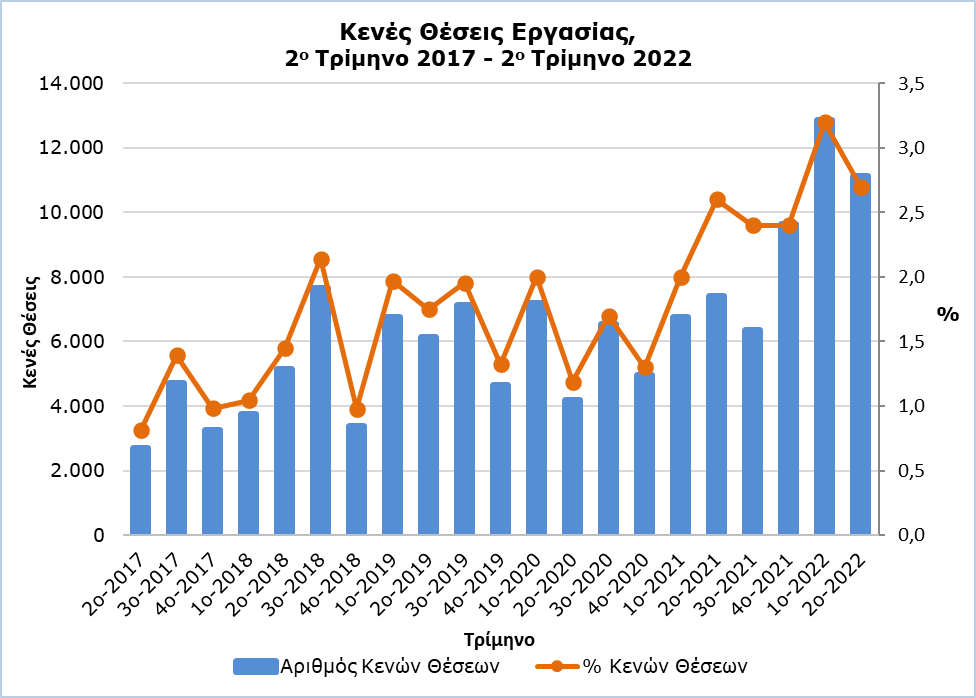 ΜΕΘΟΔΟΛΟΓΙΚΕΣ ΠΛΗΡΟΦΟΡΙΕΣΟρισμοίΚενή θέση εργασίας είναι η αμειβόμενη θέση που είτε δημιουργήθηκε πρόσφατα, είτε δεν έχει καταληφθεί ή πρόκειται να κενωθεί, και για την οποία ο εργοδότης αναλαμβάνει ενεργό δράση για να βρει υποψήφιο εκτός της οικείας επιχείρησης και προτίθεται να την πληρώσει είτε άμεσα είτε εντός καθορισμένου χρόνου.Ποσοστό κενών θέσεων είναι το ποσοστό των κενών θέσεων ως προς το σύνολο των υπαλλήλων και των κενών θέσεων.Κάλυψη στοιχείωνΗ έρευνα καλύπτει επιχειρήσεις με 1 ή περισσότερα άτομα που κατατάσσονται σε όλους τους τομείς οικονομικών δραστηριοτήτων με βάση το Σύστημα Ταξινόμησης Οικονομικών Δραστηριοτήτων NACE Αναθ. 2 της Ευρωπαϊκής Ένωσης, εκτός των Τομέων Α (Γεωργία, Δασοκομία και Αλιεία), T (Δραστηριότητες Νοικοκυριών ως Εργοδοτών· μη Διαφοροποιημένες δραστηριότητες νοικοκυριών, που αφορούν την παραγωγή αγαθών και υπηρεσιών για ιδία χρήση) και U (Δραστηριότητες Ετερόδικων Οργανισμών και Φορέων).Συλλογή στοιχείωνΗ συλλογή των στοιχείων γίνεται με τηλεφωνική έρευνα στις επιχειρήσεις, που διεξάγεται σε τριμηνιαία βάση.Για περισσότερες πληροφορίες: Πύλη Στατιστικής Υπηρεσίας, υπόθεμα Αγορά ΕργασίαςCYSTAT-DB (Βάση Δεδομένων)Προκαθορισμένοι Πίνακες (Excel)Μεθοδολογικές ΠληροφορίεςΟι Προκαθορισμένοι Πίνακες σε μορφή Excel περιλαμβάνουν στοιχεία μέχρι και το 4ο Τρίμηνο του 2021. Για τα στοιχεία από το 1ο Τρίμηνο 2022 και μετά η ενημέρωση γίνεται μόνο στη Βάση Δεδομένων CYSTAT-DB.Επικοινωνία Μαρία Κκουσιή: Τηλ:+357-22602235, Ηλ. Ταχ.: mkkoushi@cystat.mof.gov.cy  Πίνακας 1Πίνακας 1Πίνακας 1Πίνακας 1Πίνακας 1Πίνακας 1Πίνακας 1Πίνακας 1Nace Αναθ.2Οικονομική ΔραστηριότηταΑριθμός Κενών ΘέσεωνΑριθμός Κενών ΘέσεωνΑριθμός Κενών Θέσεων% Μεταβολή% Μεταβολή% ΜεταβολήNace Αναθ.2Οικονομική Δραστηριότητα2ο Τριμ. 20211ο Τριμ. 20222ο Τριμ. 20222ο Τριμ. 2022/ 1ο Τριμ. 20222ο Τριμ. 2022/20212ο Τριμ. 2022/2021BΟρυχεία και Λατομεία221-50,0-50,0-50,0CΜεταποίηση79961388143,710,310,3DΠαροχή Ηλεκτρικού Ρεύματος, Φυσικού Αερίου, Ατμού και Κλιματισμού82100-100,0-100,0-100,0EΠαροχή Νερού, Επεξεργασία Λυμάτων, Διαχείριση Αποβλήτων και Δραστηριότητες Εξυγίανσης287510337,3267,9267,9FΚατασκευές6873744089,1-40,6-40,6GΧονδρικό και Λιανικό Εμπόριο, Επισκευή Μηχανοκίνητων Οχημάτων και Μοτοσικλετών8232.0331.650-18,8100,5100,5HΜεταφορά και Αποθήκευση94152671636,1-23,9-23,9IΔραστηριότητες Υπηρεσιών Παροχής Καταλύματος και Υπηρεσιών Εστίασης1.5984.4523.625-18,6126,8126,8JΕνημέρωση και Επικοινωνία184386331-14,279,979,9KΧρηματοπιστωτικές και Ασφαλιστικές Δραστηριότητες273553462-16,569,269,2LΔιαχείριση Ακίνητης Περιουσίας3577836,82.500,02.500,0MΕπαγγελματικές, Επιστημονικές και Τεχνικές Δραστηριότητες3801.155669-42,176,176,1NΔιοικητικές και Υποστηρικτικές Δραστηριότητες133665583-12,3338,3338,3OΔημόσια Διοίκηση και Άμυνα, Υποχρεωτική Κοινωνική Ασφάλιση107452166-63,355,155,1PΕκπαίδευση51544252619,02,12,1QΔραστηριότητες Σχετικές με την Ανθρώπινη Υγεία και την Κοινωνική Μέριμνα681794581-26,8-14,7-14,7RΤέχνες, Διασκέδαση και Ψυχαγωγία1411212410,7785,7785,7SΆλλες Δραστηριότητες Παροχής Υπηρεσιών14717320920,842,242,2Σύνολο7.39712.87411.113-13,750,250,2Πίνακας 2Πίνακας 2Πίνακας 2Πίνακας 2Πίνακας 2Nace   Αναθ.2Οικονομική ΔραστηριότηταΠοσοστό Κενών Θέσεων(%)Ποσοστό Κενών Θέσεων(%)Ποσοστό Κενών Θέσεων(%)Nace   Αναθ.2Οικονομική Δραστηριότητα2ο Τρίμηνο 20211ο Τρίμηνο 20222ο Τρίμηνο 2022BΟρυχεία και Λατομεία1,10,30,2CΜεταποίηση3,51,82,5DΠαροχή Ηλεκτρικού Ρεύματος, Φυσικού Αερίου, Ατμού και Κλιματισμού5,50,70,0EΠαροχή Νερού, Επεξεργασία Λυμάτων, Διαχείριση Αποβλήτων και Δραστηριότητες Εξυγίανσης2,32,43,2FΚατασκευές2,21,01,1GΧονδρικό και Λιανικό Εμπόριο, Επισκευή Μηχανοκίνητων Οχημάτων και Μοτοσικλετών1,82,82,3HΜεταφορά και Αποθήκευση2,83,04,0IΔραστηριότητες Υπηρεσιών Παροχής Καταλύματος και Υπηρεσιών Εστίασης7,110,27,2JΕνημέρωση και Επικοινωνία2,52,82,5KΧρηματοπιστωτικές και Ασφαλιστικές Δραστηριότητες1,72,62,2LΔιαχείριση Ακίνητης Περιουσίας0,41,82,4MΕπαγγελματικές, Επιστημονικές και Τεχνικές Δραστηριότητες2,03,31,9NΔιοικητικές και Υποστηρικτικές Δραστηριότητες1,94,33,8OΔημόσια Διοίκηση και Άμυνα, Υποχρεωτική Κοινωνική Ασφάλιση0,51,50,5PΕκπαίδευση1,91,31,6QΔραστηριότητες Σχετικές με την Ανθρώπινη Υγεία και την Κοινωνική Μέριμνα4,93,42,5RΤέχνες, Διασκέδαση και Ψυχαγωγία0,61,71,8SΆλλες Δραστηριότητες Παροχής Υπηρεσιών1,41,61,8Σύνολο2,63,22,7